Rijeka, 05.06.2023.						Na temelju članka 26. Statuta Društva Crvenog križa Primorsko-goranske županije i članka  6. Poslovnika o radu Odbora Hrvatskog Crvenog  križa – Društva Crvenog križa Primorsko-goranske županije  (DCK PGŽ)S A Z I V A M 12. sjednicu Odbora Društva Crvenog križa Primorsko-goranske županije koja će se održati u prostoru Društva Crvenog križa PGŽ, Mire Radune Ban 14 u Rijeci, 13. 06. 2023. g. u 10,30 sati. D N E V N I   R E DZapisnik s 11. sjednice Odbora DCK PGŽ održane 10.03.2023.Izvješće o provedenim aktivnostima DCK PGŽ od 10.03.2023. do 12.06.2023.Najava vježbe Ravnateljstva civilne zaštite MUP-a; 15.06.2023.Donošenje Odluke o sporazumnom raskidu ugovora o radu ravnateljice DCK PGŽImenovanje vršitelja dužnosti ravnatelja DCK PGŽOdluka o imenovanju vršitelja dužnosti ravnatelja DCK PGŽOdluka o prestanku ovlaštenja za zastupanje DCK PGŽOdluka o davanju ovlaštenja za zastupanje vršitelju dužnosti ravnatelja DCK PGŽOdluka o bruto plaći vršitelja dužnosti ravnatelja DCK PGŽRaznoPrilozi: Zapisnik sa 11. sjednice Odbora DCK PGŽ                                                                                                                Predsjednica DCK PGŽ                                                                                                         Doc. dr. sc. Karin Kuljanić, prof. v.r.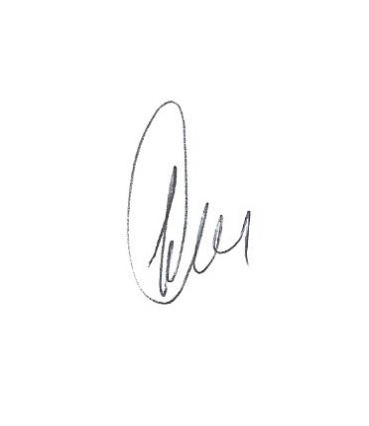 